Publicado en Albalate de Zorita-Guadalajara el 31/07/2020 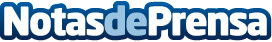 'El Olivar', un lugar donde disfrutar de la buena mesa y descansar de 'Camino hacia tus Sensaciones'Arroces, pescados frescos, buen marisco y las mejores carnes a la parrilla, junto con una gran selección de vinos, son la seña de identidad del hostal y Restaurante 'El Olivar'Datos de contacto:Javier Bravo606411053Nota de prensa publicada en: https://www.notasdeprensa.es/el-olivar-un-lugar-donde-disfrutar-de-la-buena Categorias: Gastronomía Viaje Castilla La Mancha Turismo Emprendedores Restauración http://www.notasdeprensa.es